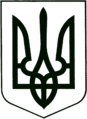 УКРАЇНА
МОГИЛІВ-ПОДІЛЬСЬКА МІСЬКА РАДА
ВІННИЦЬКОЇ ОБЛАСТІВИКОНАВЧИЙ КОМІТЕТ                                                           РІШЕННЯ №314Від 26.10.2023р.                                              м. Могилів-ПодільськийПро надання дозволу на вчинення правочину стосовно нерухомого майна         Керуючись пп. 4 п. “б” ч. 1 ст. 34 Закону України «Про місцеве самоврядування в Україні», відповідно до ст. 18 Закону України «Про охорону дитинства», ст. 12 Закону України «Про основи соціального захисту бездомних громадян і безпритульних дітей», ст. 177 Сімейного кодексу України, постанови Кабінету Міністрів України від 24.09.2008р. №866  «Питання діяльності органів опіки та піклування, пов’язані із захистом прав дітей», розглянувши рішення комісії з питань захисту прав дитини від 13.10.2023р. №18 «Про надання дозволу на вчинення правочину стосовно нерухомого майна» та матеріалів, що надійшли до служби у справах дітей міської ради, -виконком міської ради ВИРІШИВ:	          1. Надати згоду на вчинення правочину по відчуженню ____ частки житлового будинку, з надвірними будівлями і спорудами за адресою: Вінницька область, м. Могилів-Подільський, вулиця ___________________, будинок ___ та земельних ділянок з кадастровими номерами -  ____________; ______________, з цільовим призначенням: для будівництва і обслуговування житлового будинку господарських будівель і споруд (присадибна ділянка), належних гр. ____________________.          При цьому житлові права та охоронювані законом інтереси малолітніх дітей: ______________, _________  року народження та __________________, ____________ року народження, які зареєстровані за вищевказаною адресою, не порушуються.          2. Контроль за виконанням даного рішення покласти на заступника міського голови з питань діяльності виконавчих органів Слободянюка М.В..            Міський голова                                                       Геннадій ГЛУХМАНЮК